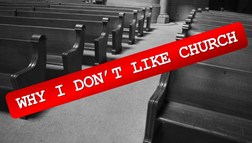 Big idea: The answers to three key questions reveal God’s design for community and the steps we can take to realize it in the church.1. Is community a problem or a possibility?A) Community is a p____________ problem for The ChurchB) Community is a stated p__________ for our CCMChurchPhilippians 2:1-42. What does the Bible teach us about community?A) Community flows out from God’s n________John 17:20-23;  John 13:34-35;B) Community was a k____ to the success of the early churchActs 2:44-47; 4:23-32 & 5: 14C) Community (koinonia) has clear c_____________ in the Bible3. What steps can we take toward stronger community?A) Set God-g_______ for communityB) Celebrate u______: coordinated d___________Ephesians 4:11-16C) Step outside of your “comfort zone” to c__________